PROGRAM: Dentistry                           YEAR/LEVEL: 4th BDS                           SEMESTER: TWO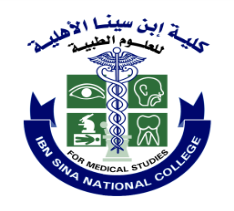 TIMETABLE, Lectures / Practical / Tutorials                                             YEAR 1444-1445 / 2022-2023DAYSG8-9 a.m9-10 a.m10-11a.m11-12 a.m11-12 a.m12-1p.m1-2 p.m2-3 p.m3-4p.m3-4p.m4-5p.mSUNMPRECLINICAL FIXED PROSTHODONTICS (P) Dr. Maher                                           PRECLINICAL FIXED PROSTHODONTICS (P) Dr. Maher                                           PRECLINICAL FIXED PROSTHODONTICS (P) Dr. MaherPRECLINICAL FIXED PROSTHODONTICS (P) Dr. MaherPRECLINICAL FIXED PROSTHODONTICS (P) Dr. MaherPRAYERPRECLINICAL FIXED PROSTHODONTICS (L)PRECLINICAL PEDIATRIC DENTISTRY (L) PRECLINICAL ENDODONTICS (P) Dr. Gautam                                                                               PRECLINICAL ENDODONTICS (P) Dr. Gautam                                                                               PRECLINICAL ENDODONTICS (P) Dr. Gautam                                                                               SUNFPRECLINICAL REMOVABLE PROSTHODONTICS (P)      Dr. Shammas                               PRECLINICAL REMOVABLE PROSTHODONTICS (P)      Dr. Shammas                               PRECLINICAL REMOVABLE PROSTHODONTICS (P)      Dr. Shammas                               PRECLINICAL REMOVABLE PROSTHODONTICS (P)      Dr. Shammas                               PRECLINICAL REMOVABLE PROSTHODONTICS (P)      Dr. Shammas                               PRAYERPRECLINICAL FIXED PROSTHODONTICS (L)PRECLINICAL PEDIATRIC DENTISTRY (L)MONMCLINICAL PERIODONTICS – 1    (L)                                             DIAGNOSIS, TREATMENT PLANNING AND PREVENTION-1 (C)Dr. SarfarzDIAGNOSIS, TREATMENT PLANNING AND PREVENTION-1 (C)Dr. SarfarzDIAGNOSIS, TREATMENT PLANNING AND PREVENTION-1 (C)Dr. SarfarzPRAYERPRECLINICAL REMOVABLE PROSTHODONTICS (P)     Dr. Shammas                             PRECLINICAL REMOVABLE PROSTHODONTICS (P)     Dr. Shammas                             PRECLINICAL REMOVABLE PROSTHODONTICS (P)     Dr. Shammas                             PRECLINICAL REMOVABLE PROSTHODONTICS (P)     Dr. Shammas                             PRECLINICAL REMOVABLE PROSTHODONTICS (P)     Dr. Shammas                             MONFCLINICAL PERIODONTICS – 1    (L)                                             CLINICAL PERIODONTICS – 1(C)   Dr. PrathibaCLINICAL PERIODONTICS – 1(C)   Dr. PrathibaCLINICAL PERIODONTICS – 1(C)   Dr. PrathibaCLINICAL PERIODONTICS – 1(C)   Dr. PrathibaPRAYER DIAGNOSIS, TREATMENT PLANNING AND PREVENTION-1 (C)Dr. Sarfarz DIAGNOSIS, TREATMENT PLANNING AND PREVENTION-1 (C)Dr. Sarfarz DIAGNOSIS, TREATMENT PLANNING AND PREVENTION-1 (C)Dr. SarfarzPRECLINICAL PEDIATRIC DENTISTRY (P)PRECLINICAL PEDIATRIC DENTISTRY (P)TUEM ELECTIVE-2CLINICAL ORAL SURGERY – 1  (C) Dr. SaravananCLINICAL ORAL SURGERY – 1  (C) Dr. SaravananCLINICAL ORAL SURGERY – 1  (C) Dr. SaravananCLINICAL ORAL SURGERY – 1  (C) Dr. SaravananPRAYERExtra- Curricular Activity  D PUBLIC HEALTH (P)  D PUBLIC HEALTH (P)  D PUBLIC HEALTH (P)TUEFELECTIVE-2 CLINICAL OPERATIVE DENTISTRY - 1   (C)    Dr. Kiran                                     CLINICAL OPERATIVE DENTISTRY - 1   (C)    Dr. Kiran                                     CLINICAL OPERATIVE DENTISTRY - 1   (C)    Dr. Kiran                                     CLINICAL OPERATIVE DENTISTRY - 1   (C)    Dr. Kiran                                     PRAYERExtra- Curricular ActivityCLINICAL ORAL SURGERY – 1 (C) Dr. Saravanan                                                CLINICAL ORAL SURGERY – 1 (C) Dr. Saravanan                                                CLINICAL ORAL SURGERY – 1 (C) Dr. Saravanan                                                WEDMPRECLINICAL REMOVABLE PROSTHODONTICS (L)                                    PRECLINICAL ENDODONTICS(L)CLINICAL OPERATIVE DENTISTRY - 1     (L)                                       CLINICAL ORAL SURGERY – 1 (L)                                                  CLINICAL ORAL SURGERY – 1 (L)                                                  PRAYERD PUBLIC HEALTH (L)CLINICAL OPERATIVE DENTISTRY - 1(C)Dr. KiranCLINICAL OPERATIVE DENTISTRY - 1(C)Dr. KiranCLINICAL OPERATIVE DENTISTRY - 1(C)Dr. KiranCLINICAL OPERATIVE DENTISTRY - 1(C)Dr. KiranWEDFPRECLINICAL REMOVABLE PROSTHODONTICS (L)PRECLINICAL ENDODONTICS(L)CLINICAL OPERATIVE DENTISTRY - 1     (L)CLINICAL ORAL SURGERY – 1 (L)CLINICAL ORAL SURGERY – 1 (L)PRAYERD PUBLIC HEALTH (L)D PUBLIC HEALTH (P) D PUBLIC HEALTH (P) D PUBLIC HEALTH (P) THURMCLINICAL PERIODONTICS – 1  (C)   Dr. PrathibaCLINICAL PERIODONTICS – 1  (C)   Dr. PrathibaCLINICAL PERIODONTICS – 1  (C)   Dr. PrathibaCLINICAL PERIODONTICS – 1  (C)   Dr. PrathibaPRAYERPRECLINICAL PEDIATRIC DENTISTRY (P) PRECLINICAL PEDIATRIC DENTISTRY (P) RESEARCH PROJECT-I RESEARCH PROJECT-I RESEARCH PROJECT-I THURFPRECLINICAL FIXED PROSTHODONTICS (P) Dr. Maher                                          PRECLINICAL FIXED PROSTHODONTICS (P) Dr. Maher                                          PRECLINICAL FIXED PROSTHODONTICS (P) Dr. Maher                                      PRECLINICAL FIXED PROSTHODONTICS (P) Dr. Maher                                      PRECLINICAL FIXED PROSTHODONTICS (P) Dr. Maher                                      PRAYERPRECLINICAL ENDODONTICS (P) Dr. Gautam                                                                               PRECLINICAL ENDODONTICS (P) Dr. Gautam                                                                               RESEARCH PROJECT-I RESEARCH PROJECT-I RESEARCH PROJECT-I 